Programas y Proyectos de Inversión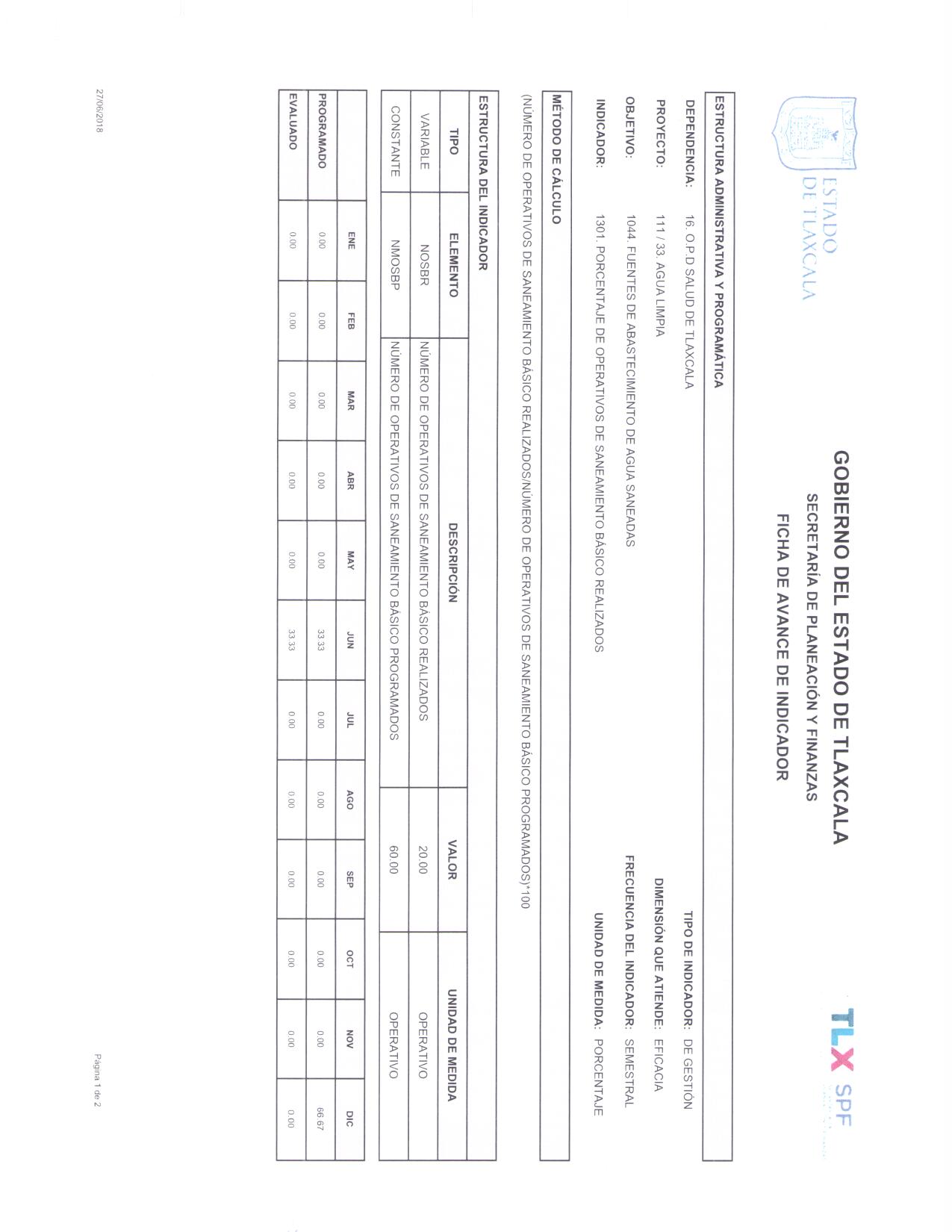 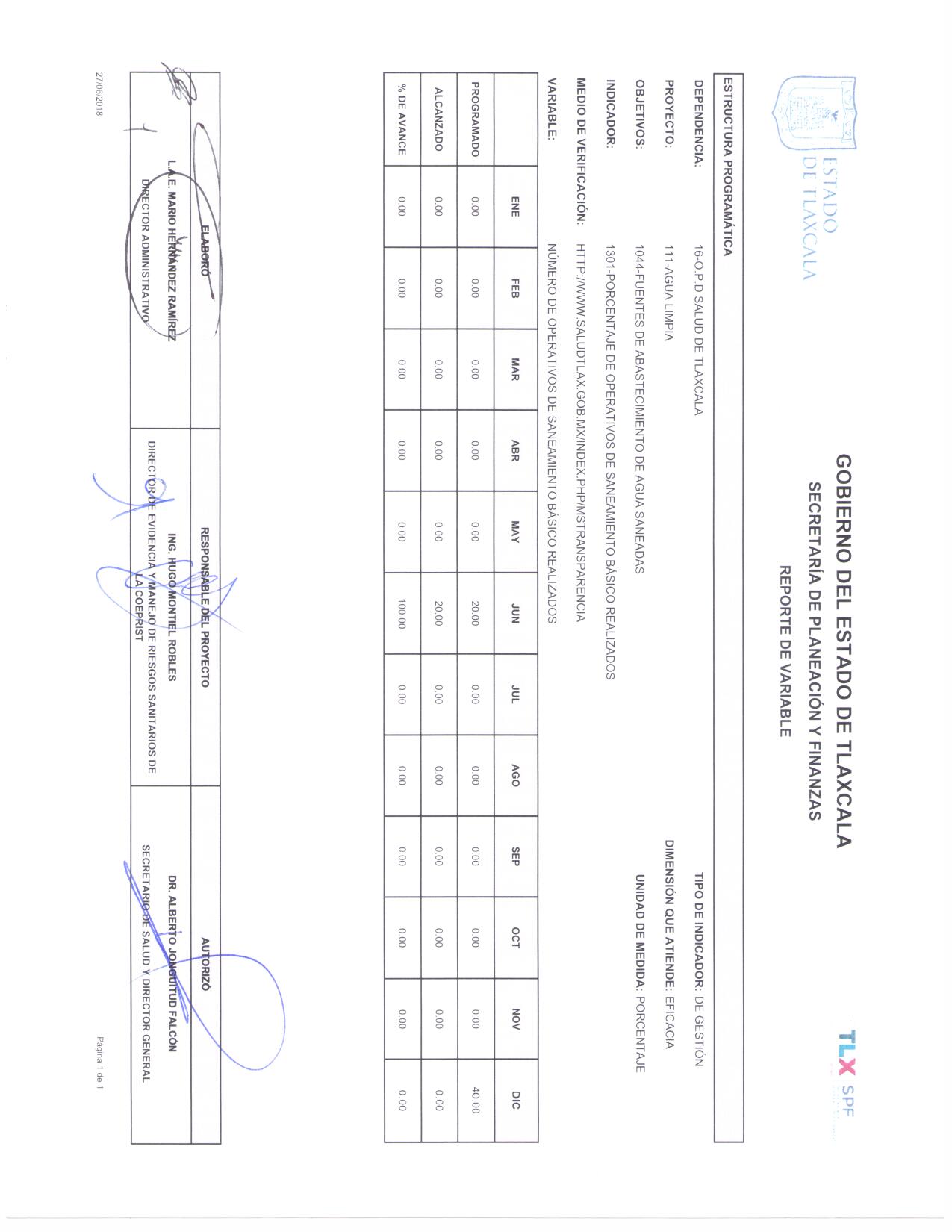 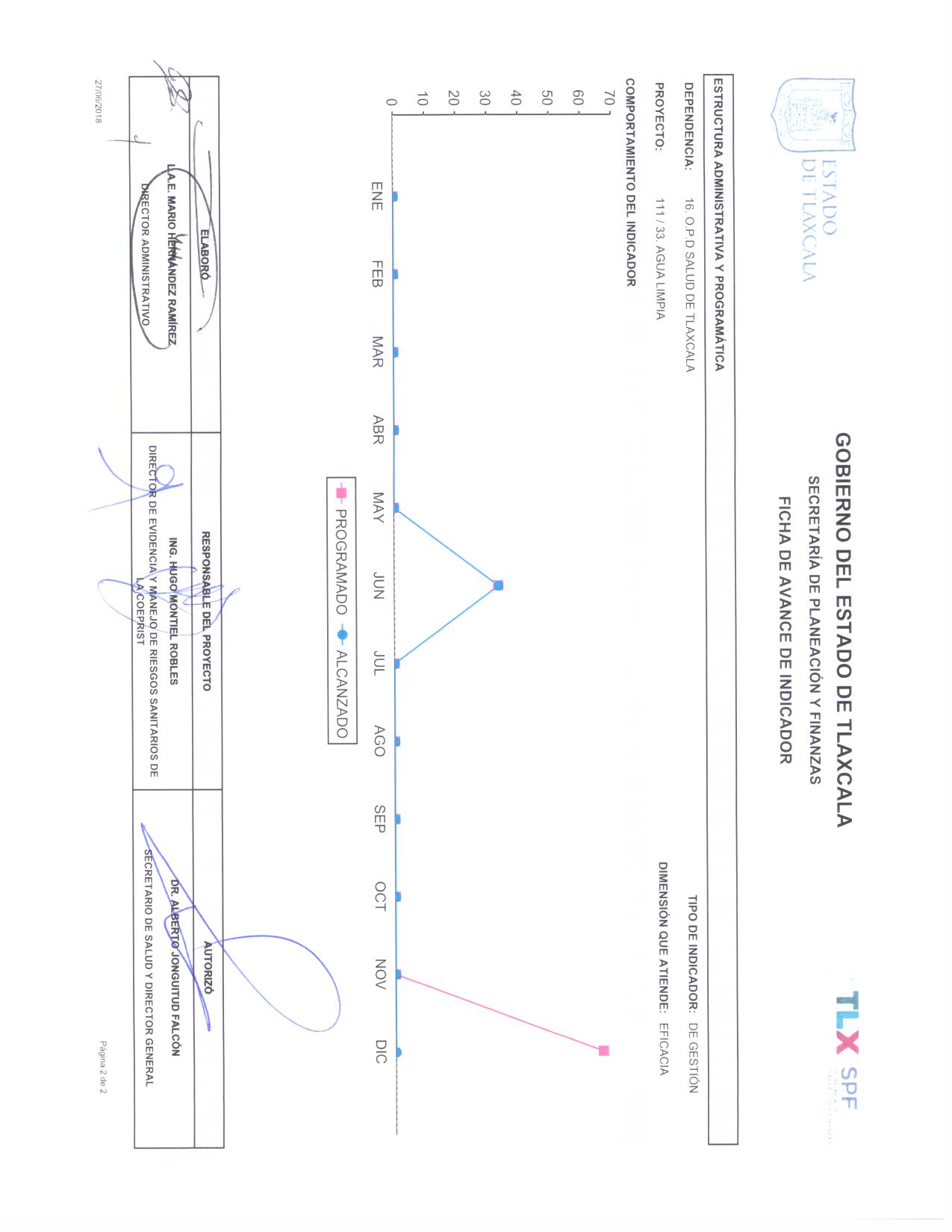 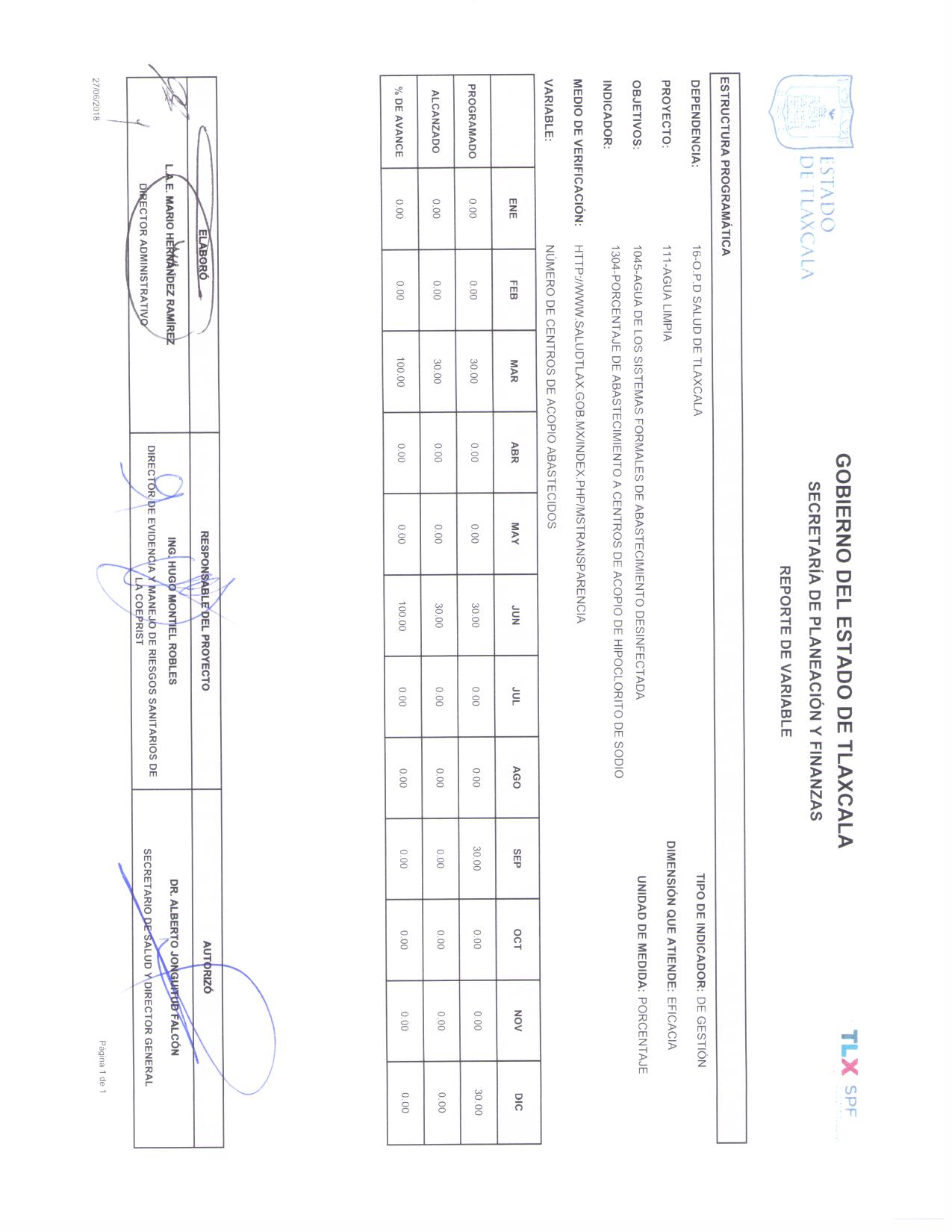 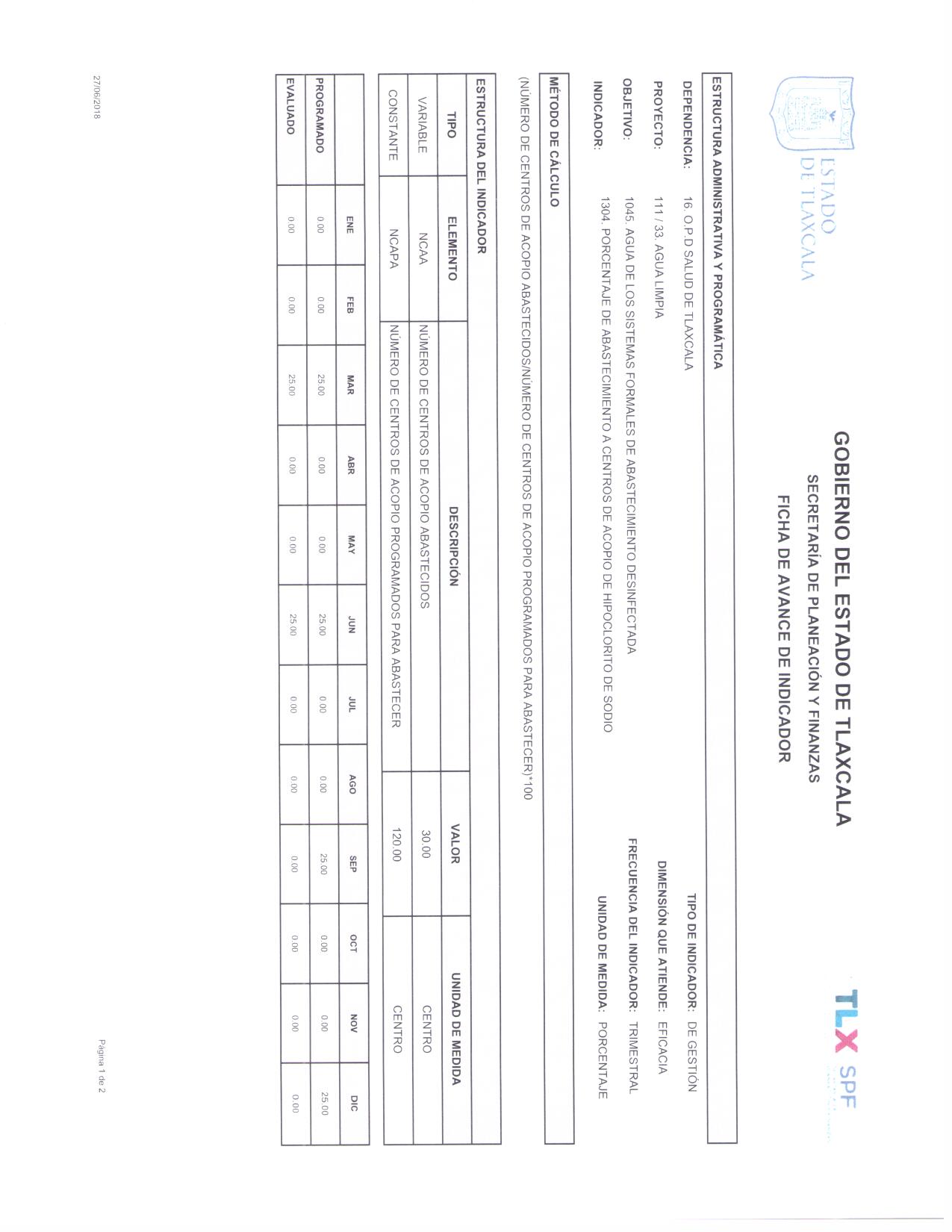 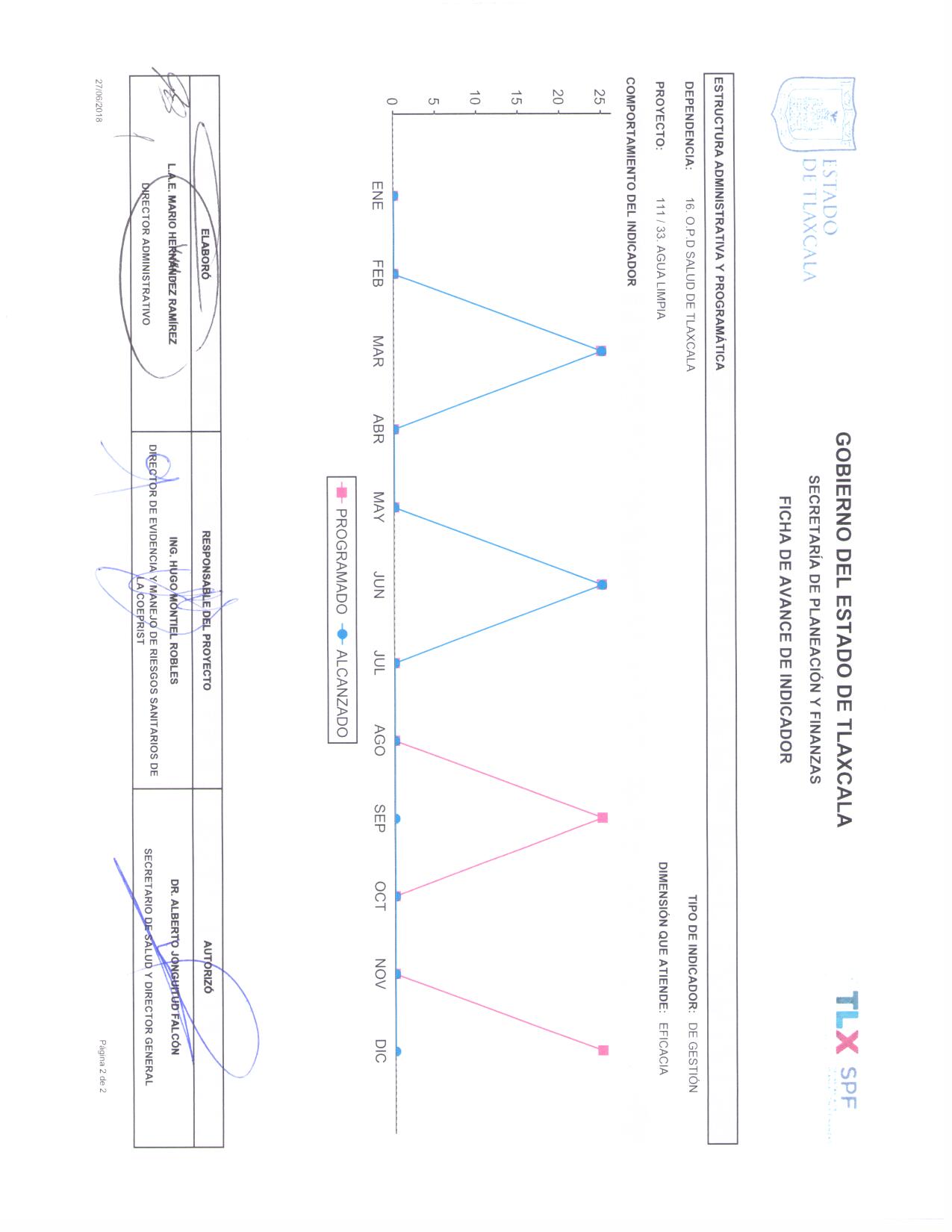 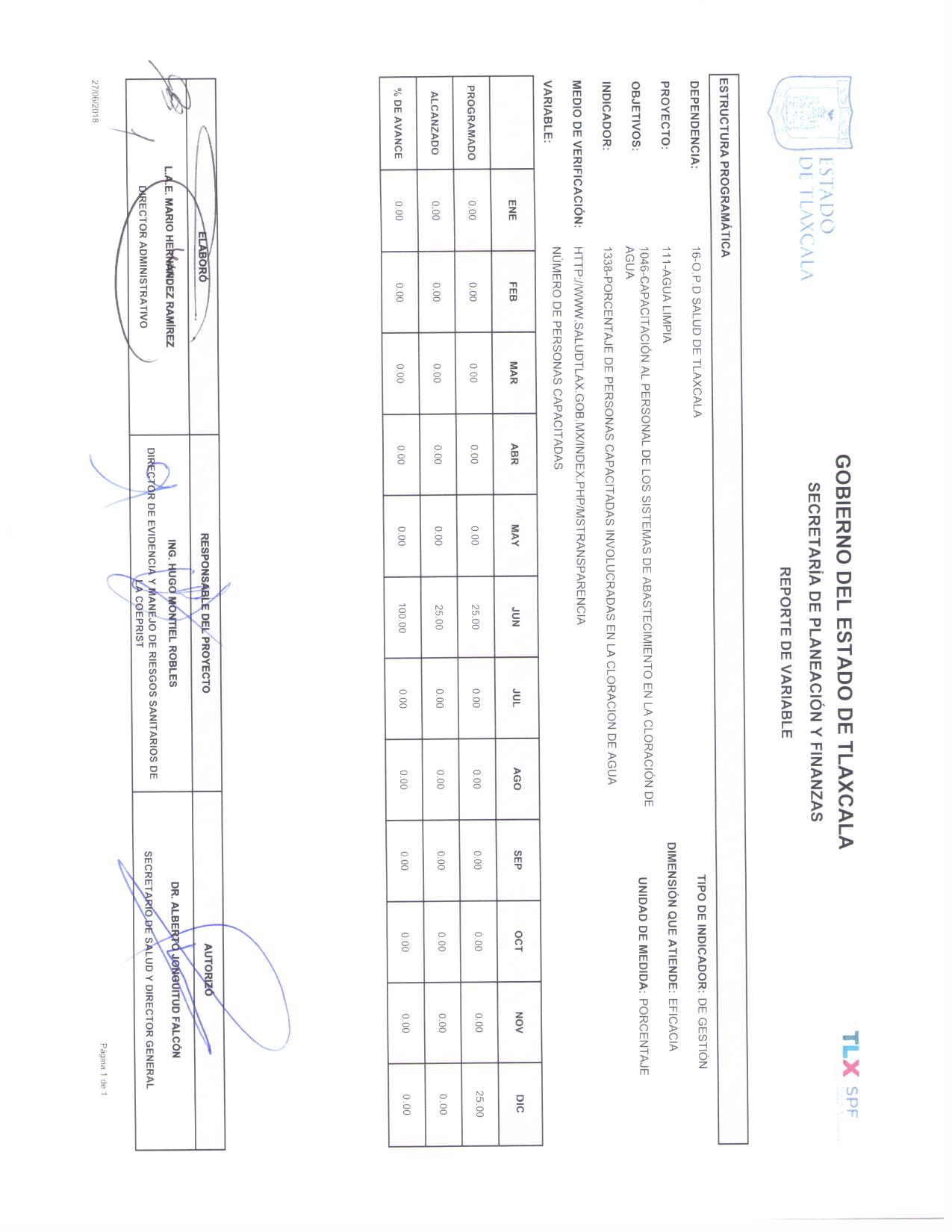 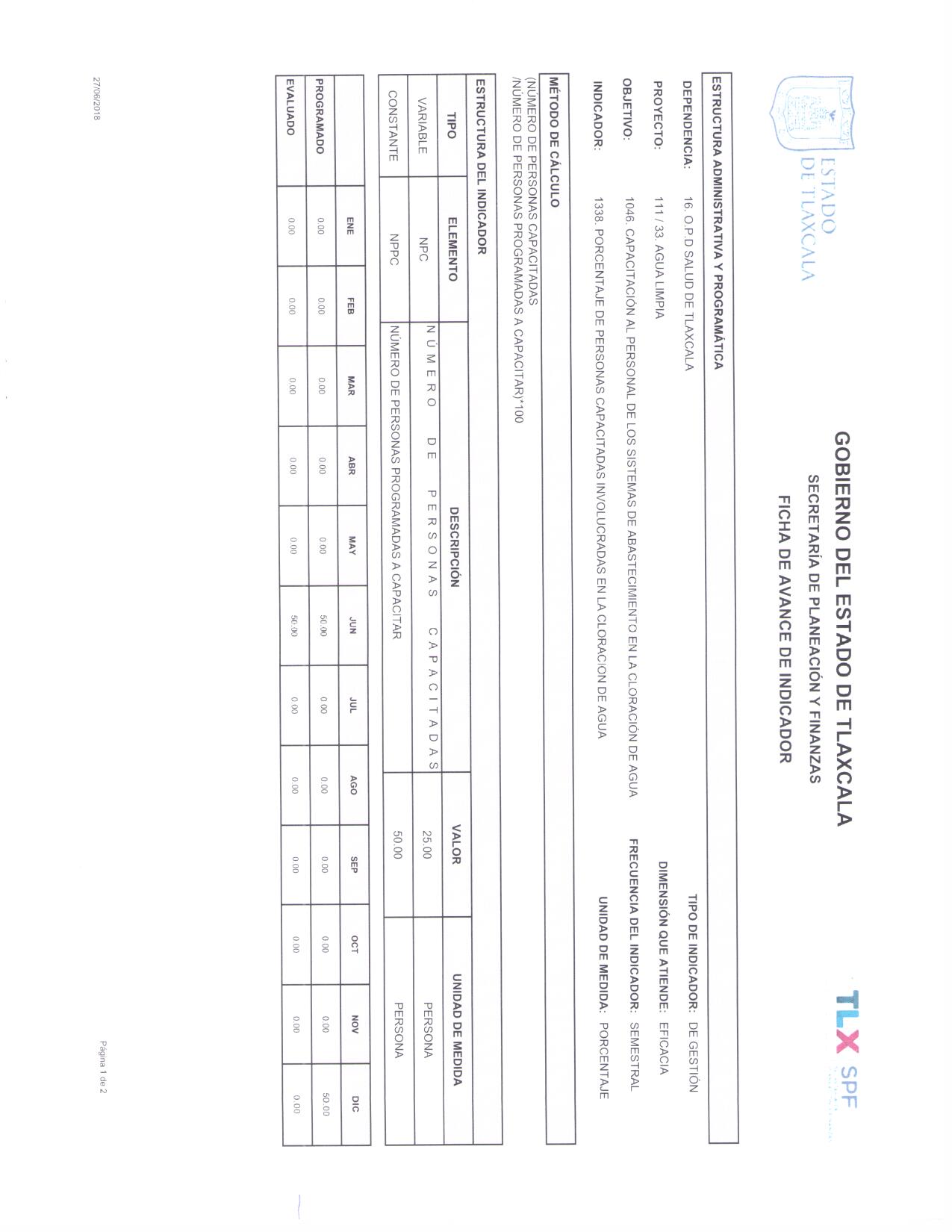 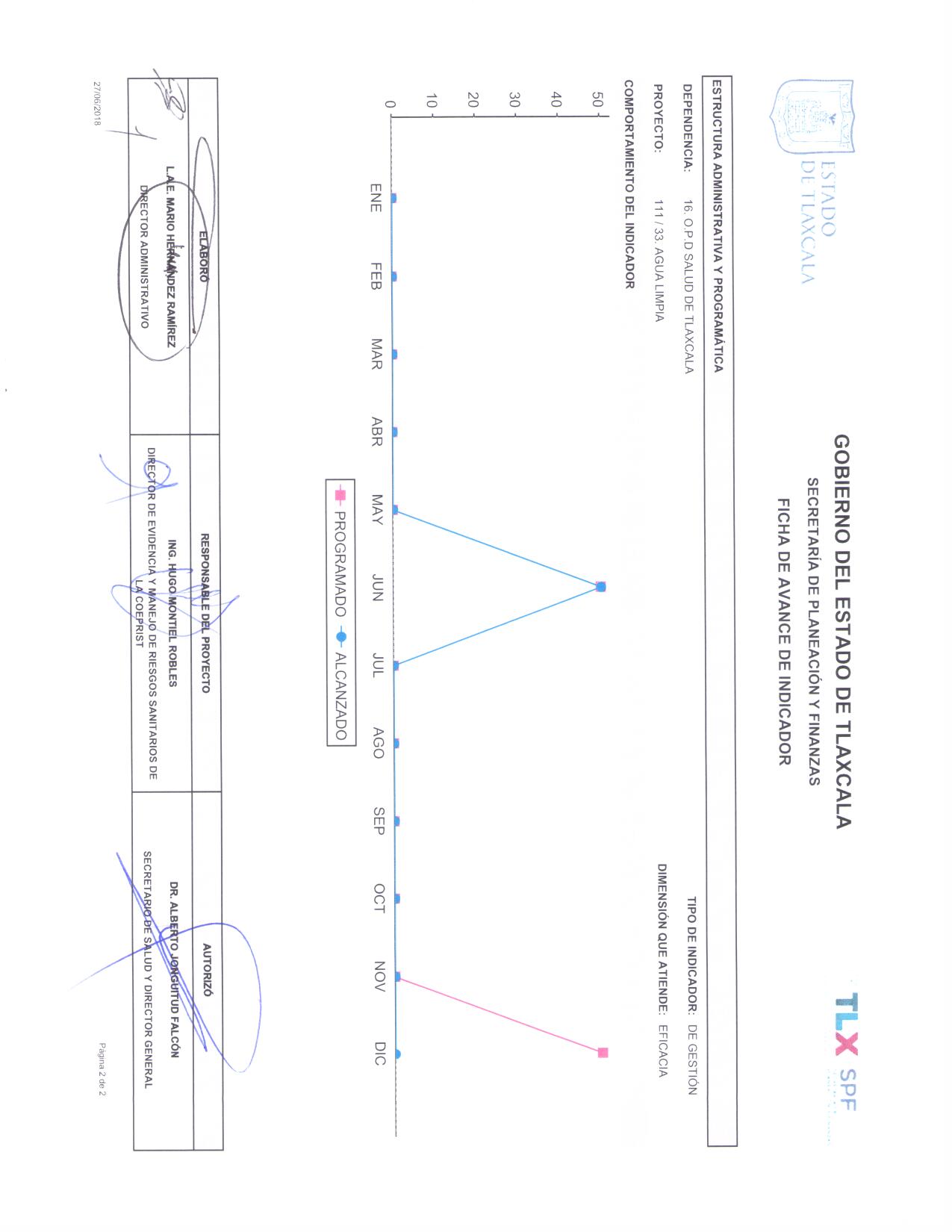 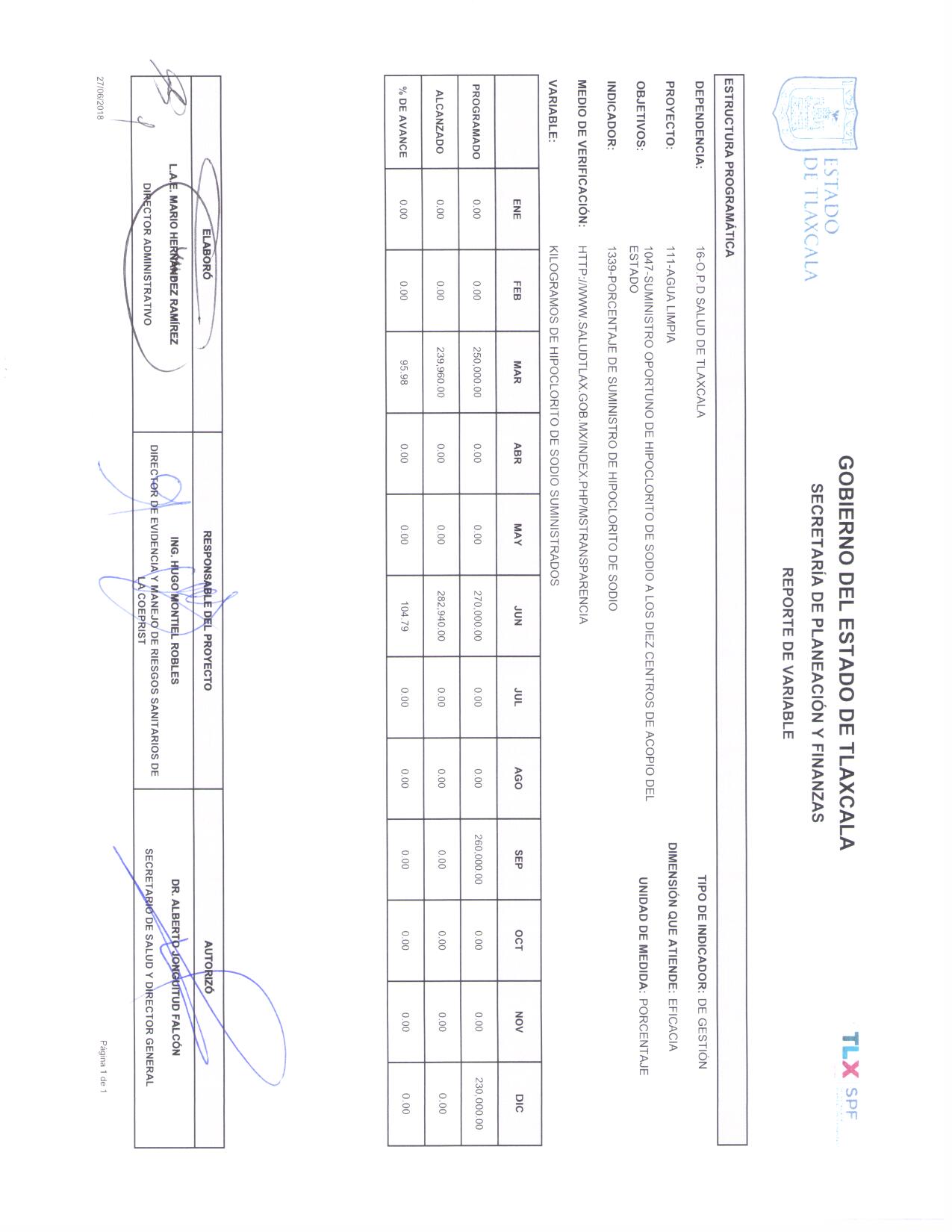 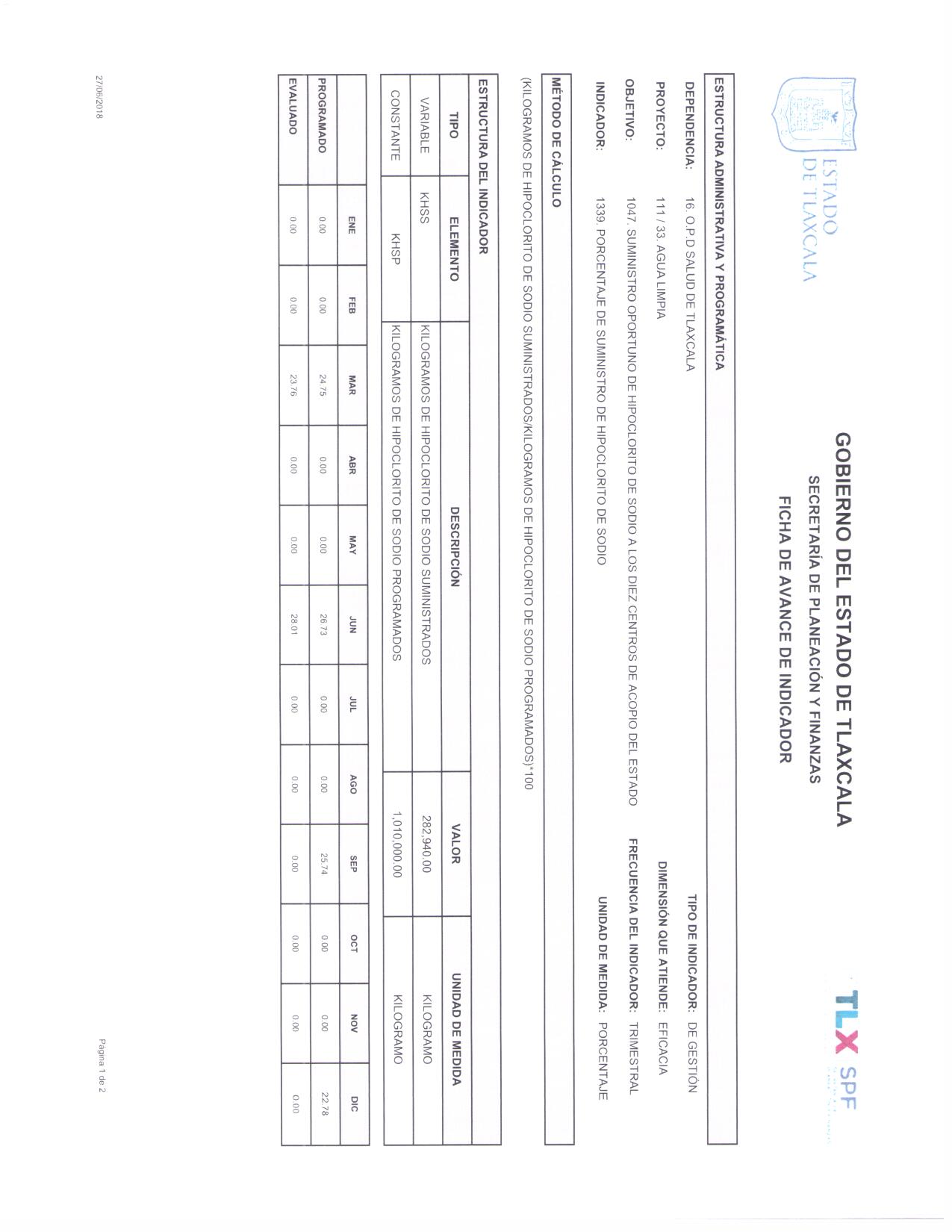 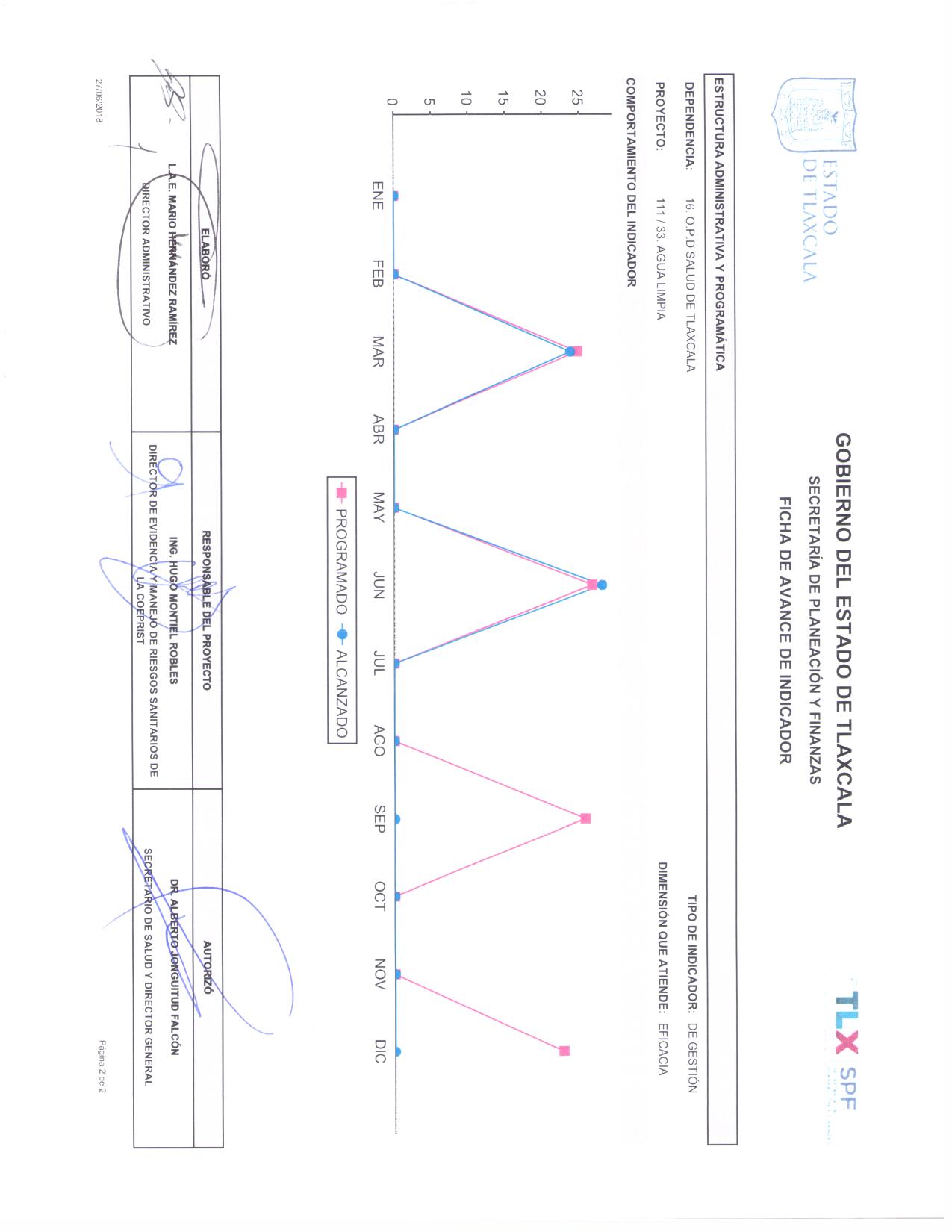 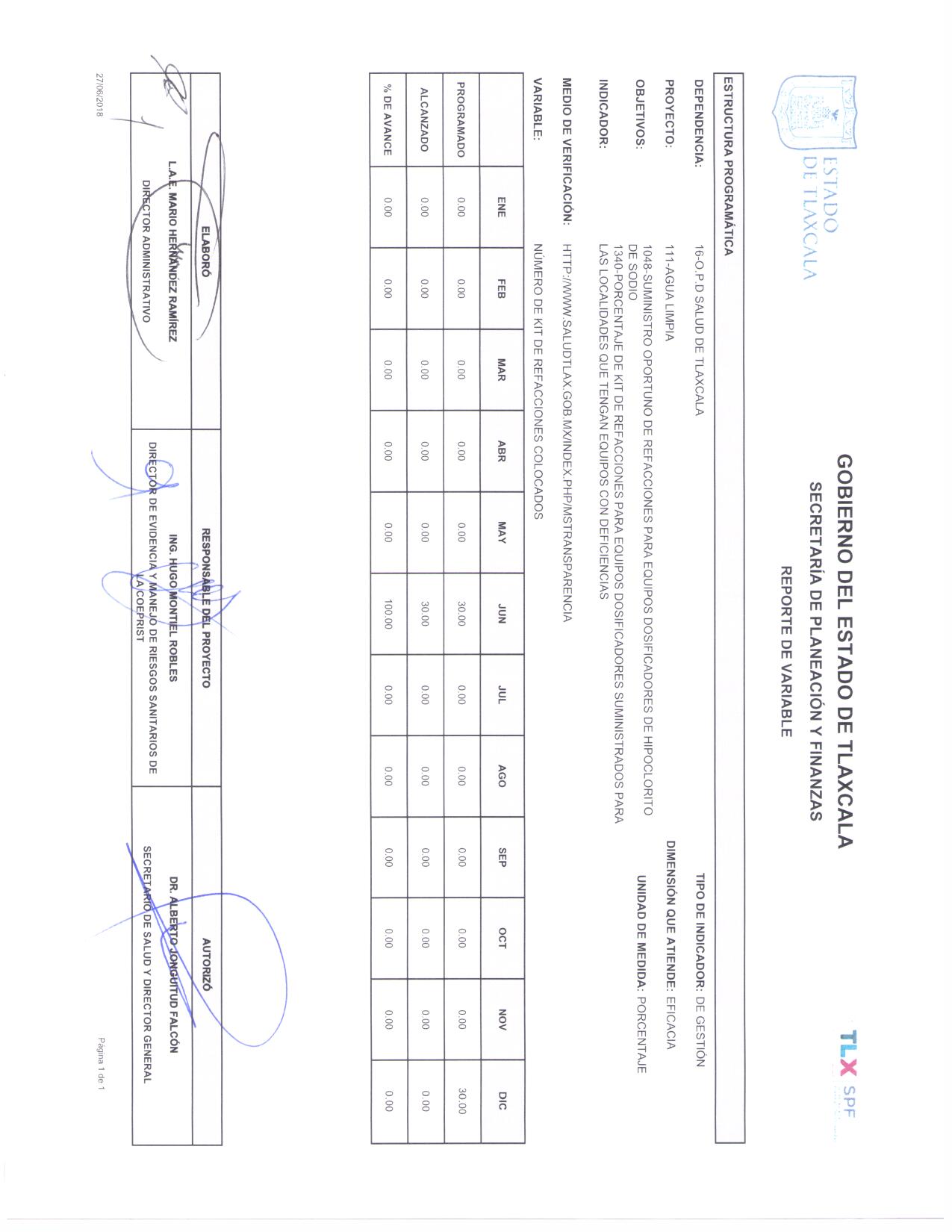 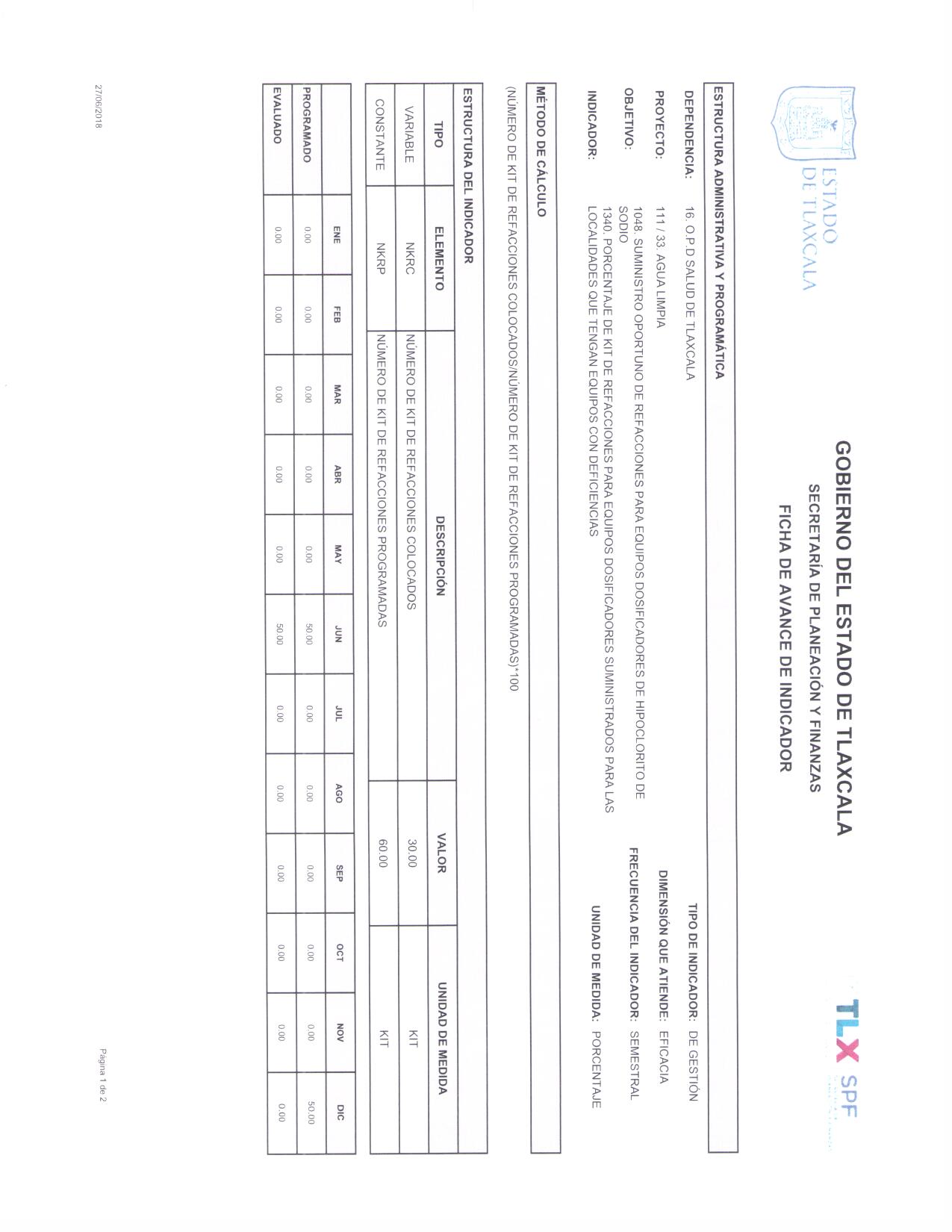 Nombre del Proyecto o ProgramaMunicipioDescripciónImporte0